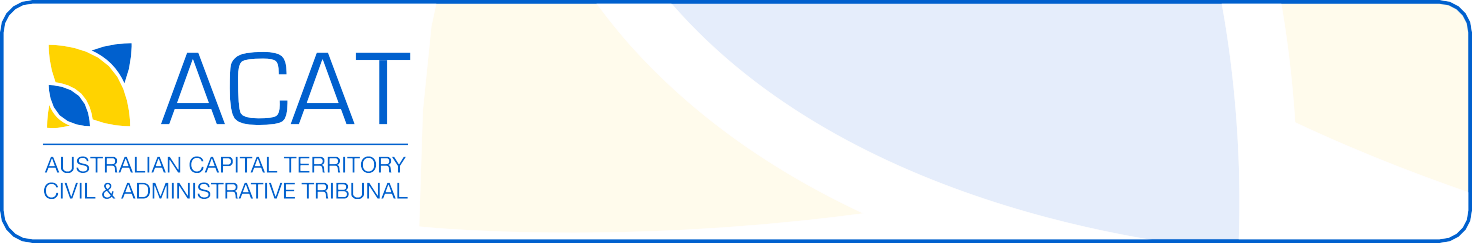 Application to determine Future Treatment Payment Motor Accident Injuries Act 2019 (MAI Act)InterpreterINFORMATION about how to complete this formWho can Apply?Use this form to apply to ACAT under section 224 of the Motor Accident Injuries Act 2019 (MAI Act) if:you are an injured person and you applied, or someone applied on your behalf, to a relevant insurer for a future treatment payment (‘FTP’) and you have been given a notice by the insurer (section 223 MAI Act); oryou are a relevant insurer and you have given an injured person a notice about the FTP;and the parties are unable to agree on the FTP.Do not use this form to apply to ACAT to review an insurer’s decision. Use the Application for Review of insurer’s decision form. Do not use this form to apply for a Death Benefits payment order. Only an insurer can apply to ACAT (section 176(2) MAI Act). The insurer must use the Application for Payment of Death Benefits form.Do not use this form if you are applying to ACAT for review of a Significant Occupational Impact report (section 215 MAI Act). Use the Application to review SOI report form.APPLICATION FEE Before ACAT can progress your application, you must pay the relevant application fee (unless ACAT has waived the application fee or you are exempt). To find out the current fee or how you can apply for a fee waiver or exemption see our website at with this application. Go to our website at www.acat.act.gov.au.WHO ARE THE PARTIES TO THIS ACAT APPLICATION?‘Applicant’ 	– the person or insurer making this application to ACAT.‘Respondent’ 	– each insurer or person who is another party to the ACAT application.Application to ACAT for Future Treatment PaymentMotor Accident Injuries Act 2019 (MAI Act)ACAT FILE NUMBER: (ACAT use only)What is your role in this application? (please tick one)The applicant in person (the person injured or a dependant of a person who died)A Litigation Guardian making the application on behalf of a person who has a legal disability – a Litigation Guardian must lodge an Affidavit for person to act as Litigation Guardian and Consent and Undertaking by a person to act as Litigation Guardian form with this application. Go to our website at www.acat.act.gov.au.The relevant insurerAPPLICANT DETAILSWhat is your full name? (if you are applying for a person with a disability, provide their name in the next question)Surname/insurer’s name:Given Names: If insurer, ACN: Name of the person with a disability you are making this application for? (if you are a Litigation Guardian)Surname:Given Names: A Litigation Guardian must attach a completed Affidavit for person to act as Litigation Guardian and Consent and Undertaking by a person to act as Litigation Guardian.APPLICANT CONTACT DETAILS Postal address:Street:Suburb: State: Postcode: Email address:Preferred phone number:Alternate phone number:APPLICANT’S REPRESENTATIVE DETAILS (A representative who is not a lawyer must be authorised by a Power of Attorney or an Authority to Act for a Corporation that is completed and attached.)Surname:          Given Names: Details of attached authorising document (if required): Power of Attorney 				  Dated: Authority to Act for a Corporation 		  Dated:   Other - Name of document:  _______________	  Dated:
Postal address:Street:Suburb: State: Postcode: Email address:Preferred phone number:Alternate phone number:RESPONDENT DETAILS Surname/insurer’s name:Given name: If insurer, ACN:Postal address:Street:Suburb: State: Postcode: Email address:Preferred phone number:Alternate phone number:DETAILS ABOUT THIS APPLICATION FOR FUTURE TREATMENT PAYMENT Attach to this form a copy of any notice or correspondence between the parties or documents (including medical report/s) relevant to this application to ACAT. Date of attached section 223 MAI Act notice: Negotiations about the amount of future treatment payment:What is the insurer’s last offer?Amount: Date of offer: What is the injured person’s last offer?Amount: Date of offer: Briefly describe the reason/s why you disagree with the respondent’s offer of future treatment payment: 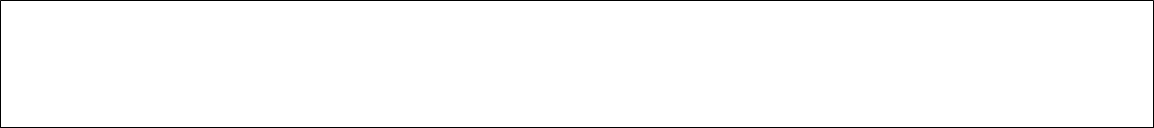 signature by applicant or representative (Any representative who is not a lawyer must be properly authorised by a Power of Attorney or an Authority to Act for a Corporation that is completed and attached.)Signature of applicant or applicant’s representative:  Name of applicant or applicant’s representative:Date: CHECKLIST FOR Lodgment of Application to ACAT for Future Treatment Payment I have correctly filled out the Application to determine Future Treatment Payment form including:applicant’s name and, if relevant, the name of the applicant’s Litigation Guardianapplicant’s representative’s namefull contact details including email address of applicant and, if relevant, applicant’s representativethe date of the attached section 223 MAI Act notice issues by the insurer in relation to the injured person’s application for future treatment paymentany relevant document that would assist ACAT in deciding the FTP, including evidence about the injured person’s medical treatment and the opportunities available for investment of the payment amountdetails of the last future treatment payment offer made:by the insurer – amount and date; andby the injured person – amount and datedetails of the reason/s the applicant disagrees with the respondent’s last offer.The Application to determine Future Treatment Payment form is signed and dated by:the applicant or the applicant’s Litigation Guardian; orthe applicant’s Authorised Representative on the applicant’s behalf.I have attached (if applicable):an Affidavit for person to act as Litigation Guardian; andConsent and Undertaking by a person to act as Litigation Guardian (both forms available at www.acat.act.gov.au).I have attached, if applicable, a completed Power of Attorney or Authority to Act for a Corporation form (available at www.acat.act.gov.au).Correct lodgment fee is ready to be provided with this application. ACAT accepts cash, bank cheque and credit card payments over the counter, and bank cheque or credit card payment via post. Credit card payments are accepted via post using the Credit Card Payment Authorisation form (available at www.acat.act.gov.au). For information on fees payable for MAI applications see our website at www.acat.act.gov.au.If you are not eligible for an exemption and believe that the payment of fees will cause you hardship you can apply for a fee waiver. You will need to complete and give to the ACAT registry a Request About Payment of Fees form. For information on fee waiver or exemptions see our website at www.acat.act.gov.au.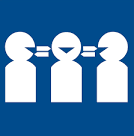 Do you or your representative need an interpreter? YES       NOIf yes, what language and dialect?